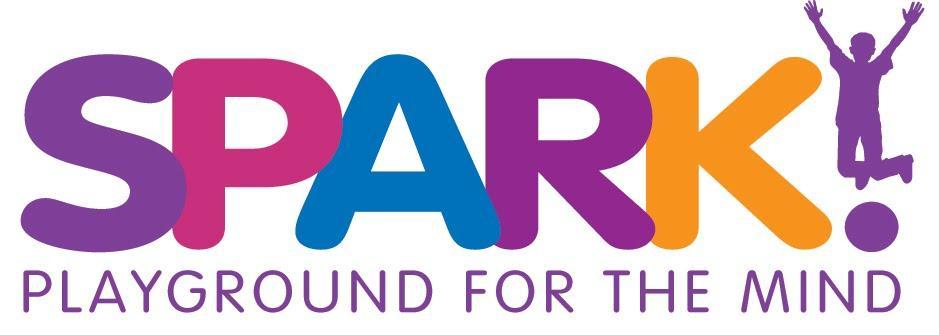 Job Description: Manager On Duty (Part Time- primarily on weekends and some evenings available)Reports to: Chief Operations OfficerPosition Summary: Works directly with the public during open hours and special events. Oversees   operations staff, facility and visitor experience for SPARK! The MOD is responsible for the facility and our guests. The MOD must have strong communication and relational skills and be a collaborative creative problem solver Job Responsibilities:Help foster a positive work environmentMaintain accurate accounting from Point of Sale transactionsSupport fundraising/donation effortsDemonstrate good judgment in handling customer needsAbility to solve and navigate conflict. Consensus buildingAbility to train hourly staff on their job requirementsHave a strong knowledge of SPARK! history, mission and programs to share with guestsOversee special events and birthday parties to ensure excellent experiencesLight administrative duties such as reporting, and timekeeping approvalsDirect, oversee, and manage operations, assign tasks, and supervise staff during shiftsUphold and enforce company policies and proceduresMaintain an efficient, organized facility that encourages productivity at all timesBuild and maintain positive client and customer relationshipsOther duties as assignedQualifications: Must be able to lift 25 poundsMust possess strong interpersonal communication skills Teamwork orientedCreative thinkerAdaptable in responding to changeSelf-motivated Spanish is a plusAny physical demands described here are representative of those that must be met by an employee to successfully perform the essential functions of this job.  While performing the duties of this job, the employee is frequently required to stand, walk, stoop, kneel, crouch or crawl and occasionally required to sit and climb or balance.Must possess a valid driver's license.Must be eligible to work in the U.S.Hours:  Hourly, primarily Saturdays 9:00 - 5:00 and Sundays 11:00 - 6:00. There will be some seasonal variations, along with periodic evening or weekend events.Please send cover letter & resume to: careers@sparkdallas.org